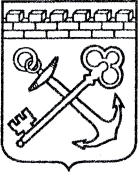 АДМИНИСТРАЦИЯ ЛЕНИНГРАДСКОЙ ОБЛАСТИКОМИТЕТ ПО КУЛЬТУРЕ И ТУРИЗМУ ЛЕНИНГРАДСКОЙ ОБЛАСТИПРИКАЗ«___»____________2021 г.                                                                  №_______________г. Санкт-ПетербургО внесении изменений в приказ комитета по культуре Ленинградской области от 29 декабря 2020 года № 01-03/20-384 «Об утверждении порядка определения объема и условий предоставления из областного бюджета Ленинградской области субсидий государственным бюджетным учреждениям культуры, подведомственным комитету по культуре Ленинградской области, на иные цели»В целях приведения в соответствие с действующим законодательствомПРИКАЗЫВАЮ:Пункт 3 приказа изложить в следующей редакции: «Контроль за исполнением приказа возложить на первого заместителя председателя комитета по культуре и туризму Ленинградской области»Внести в порядок определения объема и условий предоставления из областного бюджета Ленинградской области субсидий государственным бюджетным учреждениям культуры, подведомственным комитету по культуре Ленинградской области, на иные цели, следующие изменения:2.1.   Пункт 1.1 порядка изложить в следующей редакции:«Настоящий порядок устанавливает порядок определения объема и условий предоставления из областного бюджета Ленинградской области субсидий государственным бюджетным учреждениям, подведомственным комитету по культуре и туризму Ленинградской области (далее - учреждения, комитет), на иные цели, а также требования к отчетности и порядок осуществления контроля за соблюдением целей, условий и порядка предоставления субсидий, и ответственность за их несоблюдение»;2.2. Дополнить раздел 1 порядка определения объема и условий предоставления из областного бюджета Ленинградской области субсидий государственным бюджетным учреждениям культуры, подведомственным комитету по культуре Ленинградской области, на иные цели» подпунктом 1.2.11, следующего содержания:«выплата вознаграждения за классное руководство (кураторство)».  Пункт 2.7. порядка изложить в следующей редакции:«Рассмотрение заявок учреждений осуществляется Комиссией комитета по культуре и туризму Ленинградской области по рассмотрению заявок на предоставление субсидии (далее также – Комиссия) в соответствии с положением, определенным в разделе 3 настоящего порядка, не позднее 30 июня текущего года».Пункт 2.8.порядка изложить в следующей редакции:«Отдел бюджетного планирования, финансового обеспечения и отчетности:ведет журнал регистрации поданных заявок по форме согласно приложению 2 к настоящему порядку;проводит предварительную оценку представленных документов, включающую в себя проверку наличия полного комплекта документов, необходимых для предоставления заявки в соответствии с п. 2.2 - 2.6 настоящего порядка, а также сроков и формы их предоставления;направляет в срок до 5 июня полученные заявки в структурные подразделения комитета для дальнейшего рассмотрения;в срок до 20 июня текущего года готовит сводный реестр в разрезе мероприятий государственных программ Ленинградской области для рассмотрения на заседании комиссии;обеспечивает в установленном порядке хранение заявок и передачу их ответственному за делопроизводство.Пункт 2.9. порядка изложить в следующей редакции:«Департамент по туризму, отдел государственной поддержки культуры, искусства и народного творчества и отдел программно-целевого планирования и капитальных вложений рассматривают и проводят анализ заявок, предоставленных учреждениями, и в срок до 15 июня направляют в отдел бюджетного планирования, финансового обеспечения и отчетности сводную информацию об отобранных заявках для формирования сводного реестра заявок.Пункт 2.12. порядка изложить в следующей редакции:«На основании решения Комиссии сотрудник отдела бюджетного планирования, финансового обеспечения и отчетности готовит проект распоряжения комитета об утверждении Перечня получателей субсидии на иные цели на очередной финансовый год в срок до 15 декабря текущего финансового года».Пункт 3.1. изложить в следующей редакции:«Комиссия комитета по культуре и туризму Ленинградской области по рассмотрению заявок на предоставление субсидии в своей работе руководствуется действующим законодательством Российской Федерации и Ленинградской области, а также настоящим Положением.Комиссия является коллегиальным органом и создается в целях:рассмотрения заявок учреждений на предоставление субсидий на иные цели и приложенных к ним документов;определения учреждений - получателей субсидий на иные цели и размеров предоставляемых субсидий на иные цели».Абзац 4 «объявляет наличие кворума и предлагает начать работу Комиссии» пункта 3.5. порядка – исключить.Пункт 3.7. порядка изложить в следующей редакции:«Секретарь Комиссии инициирует проведение заседания Комиссии, ведет протокол, оформляет протокол, готовит проект распоряжения Комитета о распределении субсидий, а также направляет проект на согласование».Изложить пункт 5.1. порядка в следующей редакции:«На основании утвержденного Перечня получателей субсидии отдел бюджетного планирования, финансового обеспечения и отчетности заключает соглашения о предоставлении субсидии с получателями субсидии по типовой форме, утвержденной приказом комитета финансов Ленинградской области от 30 декабря 2020 № 18-02/05-37 «Об утверждении типовой формы соглашений о предоставлении из областного бюджета Ленинградской области субсидий государственным бюджетным и государственным автономным учреждениям Ленинградской области на иные цели».Пункт 6.8. порядка изложить в следующей редакции:«При подтверждении использования учреждением остатков субсидии прошлых лет в текущем финансовом году отдел бюджетного планирования, финансового обеспечения и отчетности в срок до 25 февраля заключает с учреждением соглашение об использовании остатков субсидии по форме согласно приложению № 5 к настоящему порядку». Приложение 3 к порядку «Форма соглашения о предоставлении из областного бюджета Ленинградской области субсидии на иные цели» - признать утратившим силу.Контроль за исполнением настоящего приказа оставляю за собой.Председатель комитета                                                                              Е.В.ЧайковскийИсполнитель:Главный специалист отдела бюджетного планирования,финансового обеспечения и отчетности                                                                        А.О.Коростелёва Согласовано:Начальник отдела бюджетного планирования,финансового обеспечения и отчетности – главный бухгалтер                                            Е.В.АстроваВедущий специалист отдела взаимодействия с муниципальнымиОбразованиями и организационной работы                                                                         Т.Г.ШипковаНачальник отдела программно-целевого планирования и капитальных вложений                                                                                                        В.О.СитниковаНачальник отдела государственной поддержкикультуры, искусства и народного творчества                                                                         А.В.ЦурбанЗаместитель председателя комитета                                                                                О.Л.МельниковаЗаместитель председателя комитета                                                                                     О.Л.Голубева